Informacja o realizacji programów oświatowo – zdrowotnych proponowanych przez Powiatową Stację Sanitarno- Epidemiologiczną w Kole na rok szkolny 2023/2024Informuję, że  Przedszkole Miejskie nr 5 w Kole ul. Wojciechowskiego 22jest zainteresowane  realizacją następujących  programów oświatowo- zdrowotnych:Koordynatorem edukacji prozdrowotnej w placówce jest przewodnicząca Zespołu ds. Zrównoważonego Rozwoju Zdrowia Pani Izabela SochackaREALIZOWANE W PLACÓWCE PROJEKTY EDUKACYJNE :Główne założenia i cele programów„Czyste powietrze wokół nas”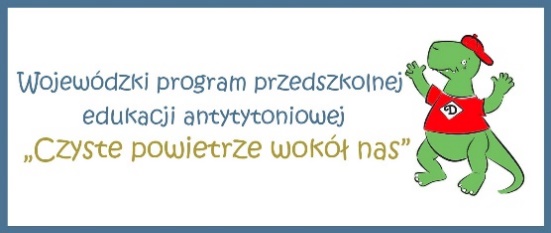 Program adresowany jest do dzieci 5- i 6-letnich uczęszczających do przedszkoli oraz do ich rodziców i opiekunów.  Jego głównym celem jest:-wzrost wiedzy i kompetencji rodziców w zakresie ochrony dzieci przed ekspozycją na dym tytoniowy- zwiększenie umiejętności dzieci w zakresie radzenia sobie w sytuacjach, gdy przebywają                    w zadymionych pomieszczeniach lub, gdy dorośli palą przy nich tytoń.Cele szczegółowe programu: - wykształcenie umiejętności rozpoznawania różnych źródeł dymu (w tym dymu papierosowego) - zwiększenie wrażliwości dzieci na szkodliwość dymu papierosowego- zwiększenie wiedzy na temat skutków palenia papierosów.- zwiększenie wrażliwości dzieci na miejsca, w których mogą być narażane na dym.   „Mamo, Tato – co Wy na to?”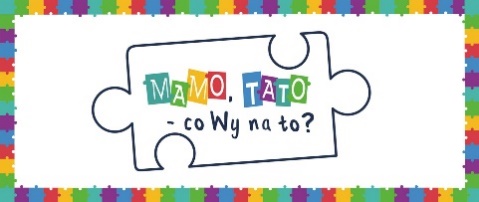 Program adresowany jest do dzieci przedszkolnych 5-6 letnich, ich rodziców i/lub opiekunówCel ogólny Programu: Zwrócenie uwagi rodziców i opiekunów dzieci 5-6 letnich na specyfikę ich rozwoju, istotę zmian psycho-fizycznych, których doświadczają, ze szczególnym naciskiem na ich potrzeby, słabości a także kryzysy.Cele szczegółowe Programu:podniesienie poziomu wiedzy rodziców i opiekunów na temat wybranych elementów rozwoju emocjonalnego, psychicznego i społecznego dzieci 5-6 letnich,uwrażliwienie rodziców na ich kluczową rolę w rozwoju własnego dziecka,ukształtowanie prawidłowych nawyków i umiejętności prozdrowotnych wśród dzieci 5-6 letnich, ich rodziców i/lub opiekunów,uświadomienie rodzicom i opiekunom ich roli w kształtowaniu prawidłowych nawyków prozdrowotnych u dzieci,przekonanie  rodziców i opiekunów o słuszności podejmowanych działań profilaktycznych w domu i w środowisku przedszkolnym, gdyż służą one poprawie
i wzmacnianiu właściwych zachowań sprzyjających zdrowiu bio-psych-społecznemuzachęcenie do wspólnego spędzenia czasu rodziców/opiekunów z dziećmi w podczas rozwiązywania zadań.Podstawą wojewódzkiego programu edukacyjnego „Mamo, Tato - co Wy na to?” jest atrakcyjna graficznie broszura zawierająca krótkie i bardzo kompetentne treści merytoryczne dla rodziców przeplatane różnorodnymi „łamigłówkami” dla dzieci. Układ broszury ma zachęcić do wspólnego spędzenia czasu rodziców/opiekunów z dziećmi 
w trakcie rozwiązywania zadań.   „Skąd się biorą produkty ekologiczne” 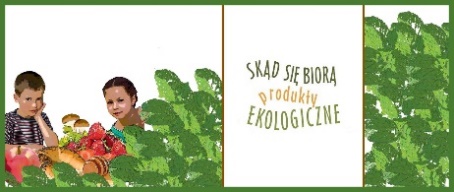 Grupa, do której skierowany jest ten program, to dzieci uczęszczające do przedszkoli 
w wieku 5-6 lat.Okres przedszkolny jest niezmiernie ważnym etapem kształtowania się postaw determinujących aktualne i przyszłe zachowania dotyczące zdrowia. Dlatego też istotne jest edukowanie dzieci w zakresie prawidłowego żywienia już od najmłodszych lat. Utrwalone wówczas przyzwyczajenia zdrowotne i nawyki decydują o późniejszym stylu życia. Dodatkowo z badań wynika także, że żywność ekologiczna może mieć związek 
ze zdrowszym stylem życia. Konsumenci ekologiczni częściej dbają o dietę i aktywność fizyczną oraz cechuje ich istotnie mniejsze prawdopodobieństwo nadwagi i otyłości.Głównym celem programu jest zwiększanie świadomości i wiedzy na temat rolnictwa ekologicznego oraz budowanie właściwych nawyków żywieniowych od najmłodszych lat.Cele szczegółowe programu:zrozumienie czym jest rolnictwo i produkty ekologiczne,kształtowanie umiejętności wyboru produktów ekologicznych,propagowanie zdrowego stylu życia,zwiększanie wiedzy i świadomości przedszkolaków o  nawykach higieniczno-zdrowotnych.Program jest skierowany także do rodziców i opiekunów dzieci, gdyż zwiększa 
to skuteczność programów profilaktycznych. Chcemy, aby w przedszkolach było zdrowo, ekologicznie i przyjaźnie. Zachęcamy Dyrekcję przedszkoli, Zespołów Szkół i koordynatorów programów prozdrowotnych do włączenia się w realizację tego programu.
Zdobytą wiedzę i umiejętności dzieci będą mogły wraz z rodzicami stosować w codziennym życiuPROJEKTY EDUKACYJNEWojewódzki projekt edukacyjny: 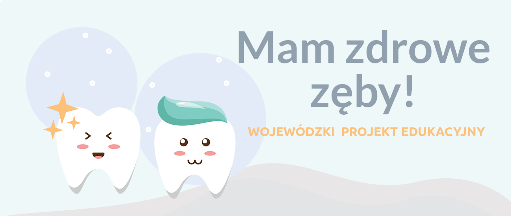                                                        "Mam zdrowe zęby!"W kwietniu 2023 roku rozpoczęto realizację wojewódzkiego projektu edukacyjnego pt.: „Mam zdrowe zęby!”. Jego celem jest budowanie właściwych nawyków i popularyzacja zasad poprawnej higieny jamy ustnej wśród dzieci w wieku wczesnoszkolnym, poprzez:zwiększenie świadomości dzieci dotyczącej konieczności codziennej, systematycznej dbałości o zdrowie jamy ustnej i zębów;utrwalenie wiedzy na temat podstawowych zasad profilaktyki próchnicy;kształtowanie prawidłowych nawyków i umiejętności wśród dzieci dotyczących właściwej higieny jamy ustnej.Projekt „Mam zdrowe zęby!” wzbogacono w liczne materiały graficzne, gadżety ( magnes promocyjny projektu) oraz pokazowy model szczęki ze szczoteczką służący do instruktażu poprawnego mycia zębów. Pomocą w realizacji projektu jest broszura dla dzieci zawierająca ważne merytoryczne wskazówki jak dbać o higienę jamy ustnej i zębów oraz ciekawe zagadki, które poprzez zabawę uczą prawidłowych postaw zdrowotnych.Realizatorem projektu jest pracownik Działu Oświaty Zdrowotnej i Promocji Zdrowia Powiatowej Stacji Sanitarno-Epidemiologicznej w Kole. Dyrektor Przedszkola Miejskiego nr 5                                                                                            w Kole                                                                                                Agnieszka Kozajda Lp.PROGRAMYPlanowana liczba uczniów objęta programemUwagi1.„Czyste powietrze wokół nas”- skierowany głównie do dzieci 5 i 6 letnich84Kontynuacja Programu i/lub możliwość przystąpienia nowych placówek w oparciu 
o posiadane materiały, materiały w formie elektronicznej, możliwa dystrybucja materiałów2.„Mamo, Tato co  Wy na to” - skierowany głównie do dzieci 5 i 6 letnich84Kontynuacja Programu i/lub przystąpienie nowych placówek - materiały  do dystrybucji.3. „Skąd się biorą produkty ekologiczne”- skierowany głównie do dzieci 5 i 6 letnich84Kontynuacja Programu i/lub możliwość przystąpienia nowych placówek w oparciu 
o posiadane materiały lub materiały w formie elektronicznej.Lp.PROJEKTY EDUKACYJNEAdresaci oraz planowana liczba uczniów/osób objęta programem Uwagi1.Wojewódzki projekt edukacyjny: "MAM ZDROWE ZĘBY!" – prawidłowa higiena jamy ustnej
 i profilaktyka chorób przyzębia - skierowany głównie do uczniów klas 1-3 Szkoły Podstawowej –  mogą także brać udział dzieci 5-6 letnie w ramach budowania właściwych nawyków higienicznych84Koordynatorem projektu w placówce jest Pani Izabela Sochacka Realizatorem projektu jest pracownik oświaty zdrowotnej i promocji zdrowia Powiatowej Stacji Sanitarno–Epidemiologicznej w Kole.2 Program edukacyjny realizowany przy współpracy z Czerwonym Krzyżem – „ Uśmiech dziecka „- skierowany głównie dla  dzieci 6 letnich 50 Koordynatorem projektu w placówce jest Pani Renata ZamelskaProgram realizowany w roku 2023/2024 Realizatorem projektu jest Polski Czerwony Krzyż – 